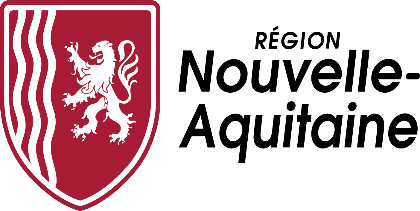 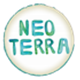 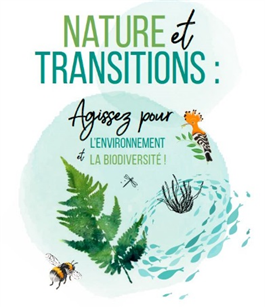 DOSSIER DE CANDIDATURE : Appel à projets : « Nature et Transitions » Fiche action 1 : agir pour la biodiversité en Nouvelle-Aquitaine, des projets de territoire au service de la biodiversitéIMPORTANT : avant de renseigner le présent document, nous vous invitons à prendre connaissance du règlement de l’appel à projets qui précise les attendus, les dépenses éligibles et non éligibles et les critères de sélection. Il est rappelé que seuls les dossiers complets seront étudiés et que le dépôt d’un dossier ne vaut accord de financement.N’hésitez pas à prendre contact en amont du dépôt d’un dossier avec le service biodiversité (cf. contacts ci-dessous) afin notamment de vous assurer de l’éligibilité de votre projet et de l’utilisation du formulaire de candidature adéquate.Dossiers et pièces sont à retourner avant le 15/05/2023à l’adresse électronique : biodiversite@nouvelle-aquitaine.frPour en savoir plus, vous pouvez contacter les interlocuteurs techniques de la Direction de l’Environnement :Site de Bordeaux : Cécile PAUZIES au 05 56 56 38 94Site de Poitiers : Christelle BROCHARD au 05 49 38 47 16Site de Limoges : Olivier BROUSSEAU au 05 55 45 00 89LISTE DES DOCUMENTS A FOURNIRPRESENTATION DU PORTEUR DE PROJET Demandeur (raison sociale) : Adresse, n°, lieu-dit : Commune : 	Code postal :	N° SIRET : Nom du représentant légal : Fonction : N° tél : 	 			Courriel : Nom de la personne contact pour le projet : Fonction : N° tél : 			Courriel : Statut Juridique :Collectivité territoriale et leurs groupements	Etablissements Publics de Coopération Intercommunale (métropole, agglomération, communauté de communes, syndicat …)	Syndicat mixte	Pôle d’Equilibre Territorial et Rural (PETR)Pays autre que syndicat mixte et PETR	Présentation succincte de la structure porteuse et des structures/partenaires associés au projet le cas échéant :DESCRIPTION SYNTHETIQUE DU PROJETIntitulé : Localisation du projet :Surface concernée par le projet (hectare)  le cas échéant : Ce projet s’inscrit-il dans le cadre plus global d’une stratégie, d’un plan d’actions en faveur de la biodiversité existant sur votre territoire ?                                                      OUI   NON Si oui, précisez et/ou joignez au dossier de candidature les éléments concernés :Type de projets :  NB : Les collectivités disposant déjà d’une stratégie locale de reconquête de la biodiversité déclinée en plan d’actions opérationnelles (y compris à l’échelle supra) ne sont pas éligibles à la réalisation d’une étude visant à définir une stratégie.  Résumé du projet (10 à 20 lignes) :DESCRIPTION DétailléE DU PROJETContexte :	> Périmètre, occupation du sol, bassins versants qui concernent votre territoire, enjeux du territoire en matière de continuités écologiques, de biodiversité et d’eau (présence d’éléments notables, pressions existantes) … 	> Joindre des cartes de localisation à différentes échelles, photographies avant travaux, schémas, plans, notices complémentaires permettant de comprendre la portée du projet et les aménagements projetés le cas échéant  Précisez si le territoire concerné par le projet fait partie d’un territoire de parc (national ou régional), d’un bassin Re-sources … Si oui précisez : Le territoire concerné par le projet comprend t-il des espaces naturels protégés ?                                                      OUI   NON Si oui, précisez lesquels : Natura 2000  APPB Arrêté de protection de biotope  ENS Espace Naturel Sensible  RNR Réserve Naturelle Régionale  RNN Réserve Naturelle Nationale  Site géré par le Conservatoire d’espaces  Autres (Site classé, site Ramsar, Réserve Nationale de Chasse et de Faune Sauvage, Réserves Biologiques, site sous responsabilité d’un Conservatoire du Littoral ou d’un Conservatoire d’Espace Naturel…)Enjeux en matière de continuités écologiques, de biodiversité  identifiés sur le territoire, pressions existantes et causes de celles-ci :Objectifs visés par le projet et gain de biodiversité attendu :Description technique du projet : 	> Étude envisagée (joindre les cahiers des charges et CCTP), nature des travaux, justification de la solution retenue en réponse aux objectifs affichés, lien éventuel avec d’autres actions de préservation/restauration déjà réalisées localement ou à venir, lien avec les documents d’aménagement du territoire (SCOT, PLUi, PLU…), éléments permettant d’apprécier la qualité technique et écologique du projet (expertises mobilisées, efficience du projet, etc.)…Niveau de maîtrise foncière des sites faisant l’objet des travaux le cas échéant :	> les travaux seront réalisés prioritairement sur emprises publiques. Les projets envisagés sur des terrains privés ne pourront être étudiés que si un contrat garantissant leur pérennité et leur bonne gestion est mis en place  (ex : Obligation Réelle Environnementale).	 >l’acquisition de parcelles ne sera possible que si elle concerne des terrains destinés à une gestion écologique à des fins conservatoires sur des sites présentant des enjeux de biodiversité clairement établis (joindre  l’état initial du site, les orientations de gestion envisagées (se référer aux pages 9 et 10 du règlement pour plus d’informations) Modalités de mise en œuvre et de pilotage du projet :	> Moyens matériels et humains, groupe de travail, concertation, comité de pilotage …Partenariat du projet :	> Partenaires associés et leur niveau d’engagement (technique, financier…)Modalités de suivi et d’évaluation au regard des objectifs annoncés :	> Indicateurs de résultats à court, moyen ou long terme (indicateurs liés à la biodiversité, liés aux objectifs et prérequis, liés aux investissements ainsi qu’à l’implication, la satisfaction des acteurs),  protocole de suivi évaluation Valorisation du projet : Date de début du projet : Durée prévisionnelle du projet (en mois) : Calendrier prévisionnel de réalisation :(Préciser le calendrier prévisionnel du projet par tâche, décrire si partenaires associés à chaque tâche et livrables associés ou jalons).FINANCEMENT DU PROJETTotal des dépenses (préciser si le montant est en HT ou en TTC) : Montant de l’aide demandée auprès de la Région : Ce projet fait-il l’objet de demandes de financements complémentaires auprès d’autres financeurs publics ou privés ? OUI   NON Si oui, préciser le nom et le montant des financeurs déjà sollicités :Budget prévisionnel du projet (si le projet associe plusieurs partenaires, un tableau de dépenses peut être renseigné pour chaque partenaire).  HT       TTC  (si le porteur du projet récupère la TVA le montant est à indiquer en HT)Attestation de la structure relative à la TVAJe soussigné (e) – (nom, prénom, qualité) :  atteste que (nom de la structure) Sur l'opération faisant l'objet de la présente demande (rappeler le titre) : Merci de cocher la case concernée :  Se voit récupérer la TVA, sur certaines dépenses du projet : (Dans ce cas, le taux de subvention s’appliquera sur le montant HT des dépenses)  N’est pas remboursé d’une façon ou d’une autre, en tout ou partie, directement ou indirectement, de la TVA ou n’est pas bénéficiaire du fonds de compensation de la TVA (FCTVA), sur les dépenses relatives au projet : (Dans ce cas, le taux de subvention pourra s’appliquer sur le montant TTC des dépenses). A 	, le Le demandeur  (Nom, qualité, signature et cachet)DECLARATIONS ET ENGAGEMENTS DU DEMANDEURJe soussigné(e) (nom, prénom) : Représentant (nom de la structure) : Certifie exact les renseignements fournis dans ce dossier et m’engage à fournir les informations et documents qui me seront demandés par les services de la Région pour étudier ma demande d’aide ;Certifie être autorisé(e) et habilité(e) à signer la présente demande d’aide ;M'engage pour ce qui concerne le présent projet à informer les services de la Région :de toutes les autres demandes d’aides présentées auprès d’autres financeurs ;de modification du plan de financement ou toute autre modification du projet tel que décrit ci-dessus et dans les pièces annexées à la présente demande ;de tout changement de situation juridique.M’engage à fournir toute pièce complémentaire jugée utile pour instruire la demande et suivre la réalisation de l’opérationM'engage à rendre compte des résultats atteints au regard des objectifs affichés M'engage à disposer des autorisations administratives et réglementaires nécessaires avant tout début de travaux M’engage à respecter l’ensemble des réglementations en vigueur concernant le projet objet de la demande d’aide.M’engage à maintenir la vocation des aménagements ayant bénéficié d’aides pendant une durée minimum de 15 ansAtteste ne pas avoir commencé l’opération avant le dépôt de la présente demande d’aideAtteste avoir pris connaissance des modalités et des conditions d’attribution des aides de la Région Nouvelle-Aquitaine.A 	le Le demandeur (Nom, qualité, signature et cachet)Un courrier de demande de financement adressé au Président de la Région Nouvelle-AquitaineLe présent dossier complété et signé Un relevé d’identité bancaireStatuts du porteur de projetsFiche INSEE actualiséeDélibération approuvant le projet et le plan de financement prévisionnel précisant l’origine et le montant des moyens financiersAttestation de situation par rapport à la TVA (Cf art.6)Eléments justifiant le budget prévisionnel (documents de consultation d’entreprises, devis relatifs au projet, marchés…)Justificatif de la maîtrise foncière (le cas échéant)Délégation de maîtrise d’ouvrage / autorisation du propriétaire pour la réalisation des travaux si la structure demandeuse n’est pas le propriétaireCarte de localisation exigée et couche SIG de l’emprise du projet (.shp) si disponibleLes conventions de partenariat si le projet fait l’objet d’un montage partenarialPhaseDates prévisionnellesDescriptionDépenses prévisionnellesMontantRecettes prévisionnellesMontantDépenses de personnel (salaires chargés)Dépenses de personnel (salaires chargés)€Région Nouvelle-Aquitaine€€Autres financeurs publics (préciser) : Autres financeurs publics (préciser) : €Financeur public 1:€€Financeur public 2 : €Dépenses de déplacements/frais de mission :Dépenses de déplacements/frais de mission :€Fonds européen (préciser) : Fonds européen (préciser) : €€€€Prestations de servicesPrestations de services€Financements privés : fondations/mécénat (préciser) :Financements privés : fondations/mécénat (préciser) :€€€€€€Achats divers/consommables (fournitures, matières premières …)Achats divers/consommables (fournitures, matières premières …)€Autofinancement :€€€TravauxTravaux€€€€€€€€€€€€Matériel/équipementsMatériel/équipements€€€€€€€€AutresAutres€€€€TOTAL€TOTAL€